НАЦИОНАЛНА ГЕОГРАФСКА ОЛИМПИЈАДА 2018. 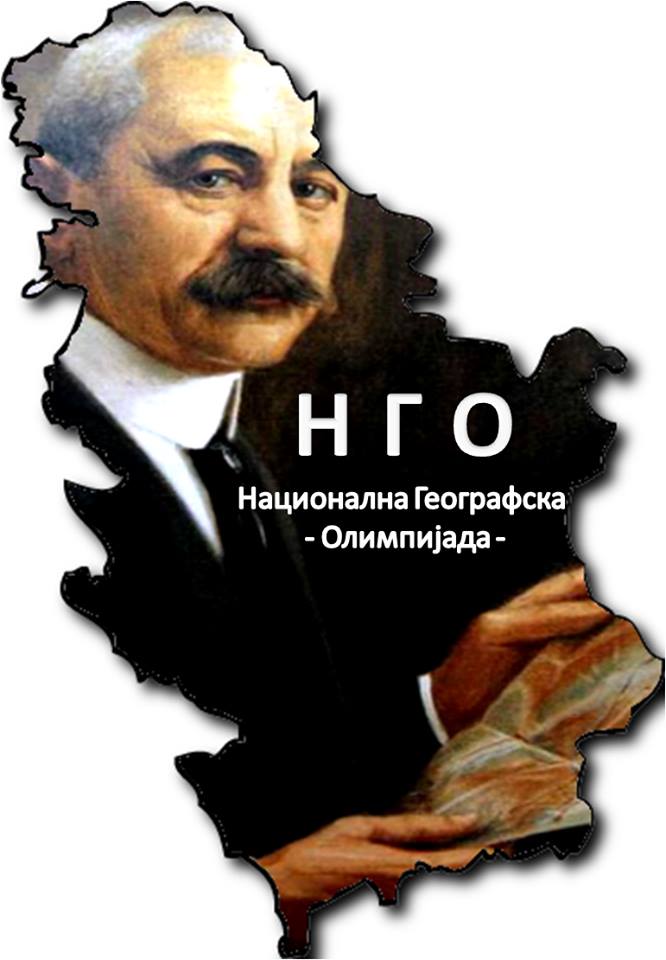 РЕГИОНАЛНИ НИВО ТАКМИЧЕЊАПИСАНИ ТЕСТиме и презиме_______________________________________________________________________ШКОЛА______________________________ РАЗРЕДДат је график који показује стопу фертилитета у Кини.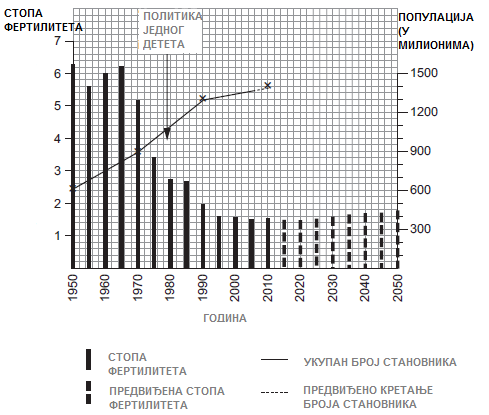 а) Колико је износила стопа фертилитета:1960;     ________1980;     ________2000      ________?б) На датом графику доврши линију која ће означавати предвиђенo кретање броја становника Кини. Послужи се подацима из табеле испод. в) Многи људи мисле да је „Политика једног детета“ редуковала стопу фертилитета у Кини. Да ли дати график потврђује ту тврдњу?...............................................................................................................................................................................................................................................................................................................................................................................................................................................................................................................................................................................................Слика испод показује највишу и најнижу годишњу количину падавина у последњих 10 година у басену Мари-Дарлинг у Аустралији.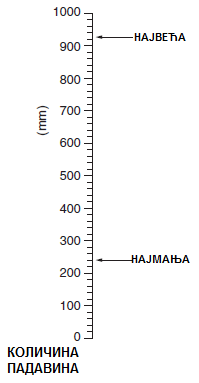 а) Просечна количина падавина у последњих 30 година износила је 570 mm. Прикажи овај податак на датој слици  користећи стрелицу.б) Како власти могу у таквим областима обезбедити да вода буде доступна и током сувог периода године?  Наведи два примера. ....................................................................................................................................................................................................................................................................................................................................................................................................................................................................в) Посматрај график и табелу испод, који приказују различито коришћење воде у две државе Аустралије.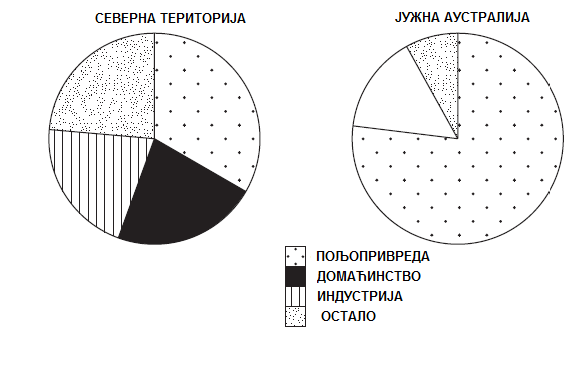 На Графику допуни десни део који се односи на Јужну Аустралију, користећи информације из Табеле. Искористи део који није засенчен.г) На шта се највише воде троши у Северној Територији и који проценат залиха воде користи?....................................................................................................................................................................................................................................................................................................................д) Користећи само дате информације, упореди употребу воде за пољопривреду у ове две државе.................................................................................................................................................................................................................................................................................................................................................................................................................................................................................................................................................................................Посматрај карту испод, која показује Хавану, главни град Кубе.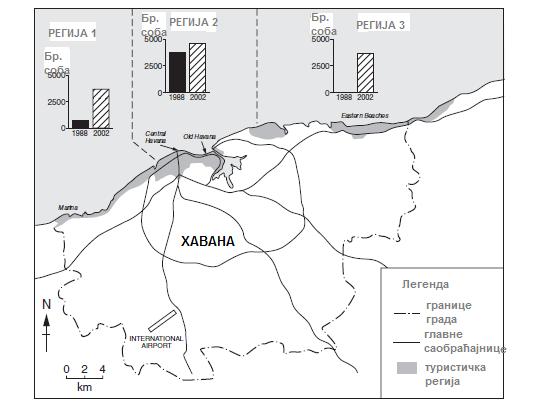 а) Дефиниши локацију туристичких регија приказане на карти.................................................................................................................................................................................................................................................................................................................................................................................................................................................................................................................................................................................б) Које туристичко подручје је имало највише хотелских соба 2002. године?............................................................................................................................................в) Које подручје је имало највећи пораст броја соба у периоду од 1988. и 2002.?............................................................................................................................................г) Опиши како се број хотелских соба променио између 1988. и 2002. године у три области приказане на карти.................................................................................................................................................................................................................................................................................................................................................................................................................................................................................................................................................................................д) Предложи два разлога за различите стопе раста туристичких подручја.........................................................................................................................................................................................................................................................................................График испод показује удео енергетских ресурса у потрошњи у 4 државе.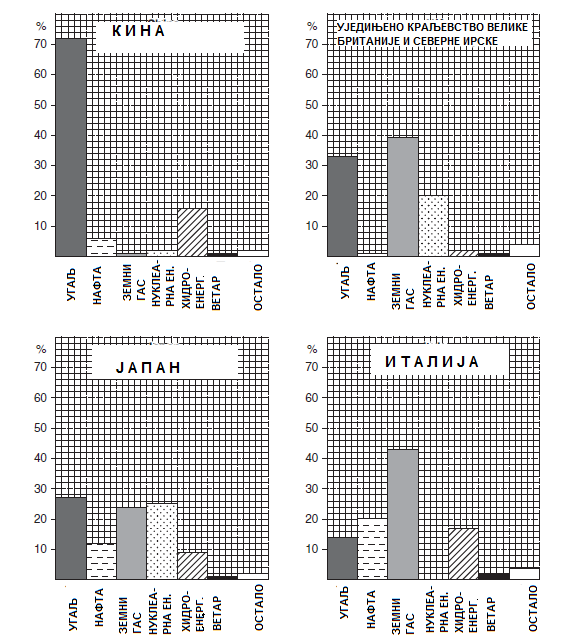 а) Користећи график, наведи два фосилна горива и два обновљива извора енергије.Фосилна горива:           ....................................................         ..............................................................Обновљиви извори:        ..................................................         ..............................................................б) График показује да владе четири земље користе веома различите проценте енергетских извора. Предложите два разлога зашто су владе направиле ове различите изборе.............................................................................................................................................................................................................................................................................................................................................................................................................................................................................................................................................................................................................................................................................................................................в) Наведи и објасни две промене у расподели коришћења енергије, које би утицале на веће очување животне средине. ............................................................................................................................................................................................................................................................................................................................................................................................................................................................................................................................................................................................................................................................................................................................Дата је карта са изолинијама које повезују места са истим вредностима ваздушног притиска.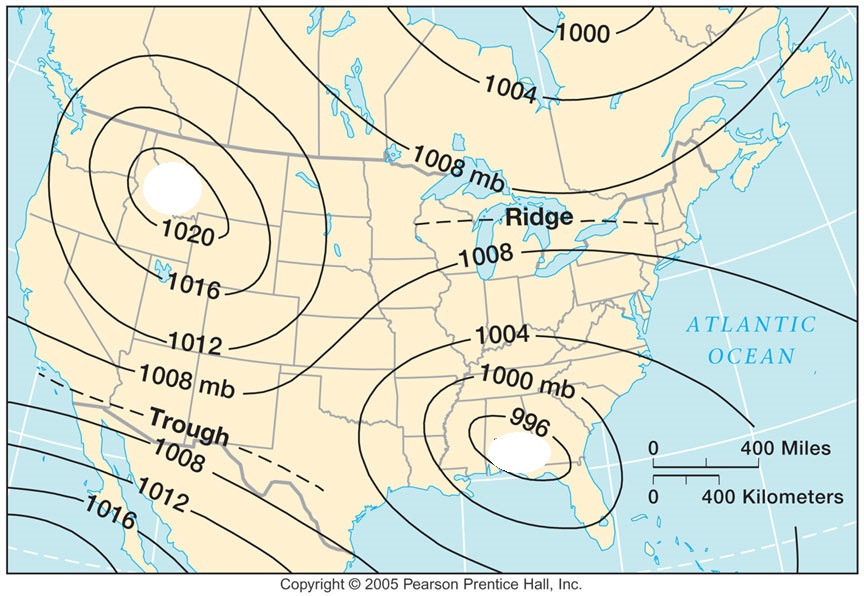 а) Изолиније уцртане на карти се зову.................................................... Поља високог ваздушног притиска зову се ...................................................., а ниског.....................................................б) На датој карти, уцртај слово H на месту високог ваздушног притиска и слово L на месту ниског ваздушног притиска, а затим стрелицом одреди правац дувања доминантног ветра при временским условима приказаним на карти.в) Који локални ветар је карактеристичан за државу приказану на карти? Објасни због чега долази до његовог формирања?..................................................................................................................................................................................................................................................................................................................................................................................................................................................................................................................................................................................................................................................................................................................................................................................................................................................................................................ПРАКТИЧНИ РАДУ табелама 1, 2 и 3 дате су средње месечне температуре ваздуха и средње месечне количине падавина на следећим метеоролошким станицама: Будва, Палић и Копаоник. На основу података из датих табела, на милиметарском папиру нацртати клима дијаграм за сваку од станица, на којем ће графички бити представљено кретање вредности температуре ваздуха и падавина. На празној линији изнад табеле, уписати назив одговарајуће метеоролошке станице.За сваку метеоролошку станицу написати ком типу климе припада и описати његове основне климатске одлике.Табела бр. 1 – Средње месечне температуре и средња месечна количина падавина у _____________Тип климе: __________________________Одлике климе: ______________________________________________________________________________________________________________________________________________________________________________________________________________________________________________________Табела бр. 2 -  Средње месечне температуре и средња месечна количина падавина у______________Тип климе: __________________________Одлике климе: ___________________________________________________________________________________________________________________________________________________________________________________________________________________________________________________Табела бр. 3 – Средње месечне температуре и средња месечна количина падавина у______________Тип климе: __________________________Одлике климе: ______________________________________________________________________________________________________________________________________________________________________________________________________________________________________________________ГодинаПопулација у милионима2030.14002050.1300Коришћење воде у Јужној Аустралији%пољопривреда 77домаћинство10индустрија5остало8МесециIIIIIIIVVVIVIIVIIIIXXXIXIIТемпература(оC)1,682,47,3212,6616,7421,123,5622,3417,511,67,221,3Падавине (mm)42,260,3442,3638,0283,441,1247,3867,5264,6276,931,9821,68МесециIIIIIIIVVVIVIIVIIIIXXXIXIIТемпература(оC)-4,2-2,88-1,663,46,9811,3613,9613,949,625,682,24-2,68Падавине (mm)100,6472,34124,76104,56169,2897,475,9264,2486,3696,4281,4258,44МесециIIIIIIIVVVIVIIVIIIIXXXIXIIТемпература(оC)9,339,6712,4015,2719,0323,9726,6026,5321,8318,2715,2710,17Падавине (mm)337,97281,57194,87218,03140,4772,2364,2058,47310,13164,77208,13269,20